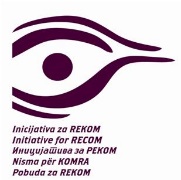 9 Собрание на Коалицијата за РЕКОМ15.12.2019 Загреб, ХрватскаХотел Панорама13.30 – 14.00 регистрација и ручек14.00 – 15.30 ручек15.30 – 16.15Отворање на Собранието Наташа Кандиќ и Весна Тершелич, основачи на Иницијативата за РЕКОМИзбор на работно претседателство на Собранието на Коалицијата за РЕКОМИзбор на Верификациска/изборна комисија, на записничар/ка и оверувач/ка на записникотЕвидентирање на присутните членови и членки на Собранието и утврдување на кворумотИзвештај на на Верификациската/изборната комисијаУсвојување на дневниот ред на 9 Собрание на Коалицијата за РЕКОМ16.15 – 16.30Усвојување на транскриптот на 8 Собрание на Коалицијата за РЕКОМ16.30 – 17.30Генералниот секретар за соседство и за преговори за проширување Кристијан Даниелсон, од Министерскиот состанок на Берлинскиот процес во Берлин, април 2018: „Подготвени сме да ги поддржиме акциите кои доаѓаат од регионот и за регионот. Го замоливме бившиот генерален директор на Комисијата, Пјер Мирел, да ви помогне со цел да видиме како најдобро можете да постигнете консензус на патот кон напред“ - извештај на Пјер МирелИзвештај за состојбата на процесот за РЕКОМ: Наташа КандиќИзвештај за резултатите на проектот „Јакнење на мрежата за помирување“, Тамара Милас, Центар за граѓанско образование17.30 -18.00Пауза (чај и кафе)18.00 – 19.0Реструктуирање на Иницијативата за РЕКОМ, на задачите и целите на РЕКОМ: Наташа КандиќОбраќање на јавните заговарачи: Жарко Пуховски, Жидас Даскаловски, Адриатик Келменди и Динко ГрухоњиќОбраќање на членовите на Регионалниот совет на Коалицијата за РЕКОМ: Весна Тершелич, Беким Блакај, Миле Алексоски и Светлана СлапшакОбраќање на останатите делегатиДонесување одлука за приоритетите на процесот на РЕКОМ.Избор на нов член на Регионалниот совет на Коалицијата за РЕКОМ19.00Заклучно обраќањеНаташа Кандиќ и Весна Тершелич